ΚΩΔΙΚΑΣ ΔΕΟΝΤΟΛΟΓΙΑΣΕΙΣΑΓΩΓΗ[εισάγετε το όνομα της εταιρείας] δεσμεύεται να διεξάγει τις υποθέσεις μας ηθικά και νόμιμα. Αυτό το έγγραφο παραθέτει τις προσδοκίες της Εταιρείας για το πώς πρέπει να συμπεριφερόμαστε καθημερινά. Δεν μπορούμε να προβλέψουμε ή να ορίσουμε πρότυπα συμπεριφοράς για κάθε κατάσταση που μπορεί να προκύψει. Ωστόσο, πρέπει να χρησιμοποιούμε την καλύτερη κρίση μας για να εκτελούμε τις εργασιακές μας ευθύνες με ηθικό τρόπο, τόσο στο γράμμα όσο και στο πνεύμα αυτού του εγγράφου, άλλων πολιτικών της Εταιρείας και της εθνικής/τοπικής νομοθεσίας. Αυτό το έγγραφο δεν προορίζεται να αντικαταστήσει πιο λεπτομερείς πολιτικές που σχετίζονται με πρότυπα συμπεριφοράς, εάν υπάρχουν.Δεν πρέπει να παραβιάζετε τους ισχύοντες νόμους ή κανονισμούς κατά την άσκηση των καθηκόντων σας. Επιπλέον, δεν πρέπει να εμπλακείτε σε οποιαδήποτε ανάρμοστη συμπεριφορά που θα μπορούσε να θέσει σε κίνδυνο τη φήμη της Εταιρείας μας, τον πελάτη της ή τις σχέσεις τρίτων, καθώς και να αποφύγετε καταστάσεις που έχουν οποιαδήποτε εμφάνιση καταχρηστικότητας. Δεν πρέπει να προσφέρονται, να ζητούνται, να πληρώνονται ή να γίνονται δεκτές δωροδοκίες. Οι πόροι της εταιρείας θα πρέπει να χρησιμοποιούνται μόνο για νόμιμους επιχειρηματικούς σκοπούς προς το καλύτερο συμφέρον της Εταιρείας. Περιστατικά, κίνδυνοι και ζητήματα που αντιβαίνουν στο παρόν έγγραφο θα πρέπει να αναφέρονται έγκαιρα στον υπεύθυνο διευθυντή του υπαλλήλου, του ισχύοντος τμήματος ή της μονάδας λειτουργίας.Ο Κώδικας δεοντολογίας θα ισχύει για όλους τους υπαλλήλους, τα στελέχη, τους διευθυντές, τους εντολείς και τους ιδιοκτήτες (που συλλογικά αναφέρονται ως «υπάλληλοι»).ΒΑΣΙΚΕΣ ΠΟΛΙΤΙΚΕΣΣυμμόρφωση με τους νόμουςΗ Εταιρεία θα διεξάγει τις εργασίες και τις υποθέσεις της σε συμμόρφωση με όλους τους ισχύοντες νόμους, κανόνες και κανονισμούς και σύμφωνα με τα πρότυπα δεοντολογίας της Εταιρείας.Σύγκρουση συμφερόντωνΣύγκρουση συμφερόντων προκύπτει όταν το ιδιωτικό συμφέρον ενός ατόμου παρεμβαίνει ή φαίνεται να παρεμβαίνει με οποιονδήποτε τρόπο στα συμφέροντα της Εταιρείας και μπορεί επίσης να προκύψει όταν ένας υπάλληλος ή διευθυντής ή μέλος της οικογένειάς του/της λαμβάνει ακατάλληλα προσωπικά οφέλη λόγω της θέσης του/της με την εταιρία. Θα πρέπει να αποφύγετε μια σύγκρουση ή την εμφάνιση σύγκρουσης μεταξύ των προσωπικών σας συμφερόντων, των επίσημων ευθυνών σας και των συμφερόντων της Εταιρείας μας. Οποιαδήποτε πιθανή σύγκρουση συμφερόντων θα πρέπει να συζητηθεί με τον διευθυντή του υπαλλήλου.Δίκαιη διαπραγμάτευσηΌλοι οι εργαζόμενοι θα αντιμετωπίζουν τους πελάτες, τους προμηθευτές, τους ανταγωνιστές και τους ανεξάρτητους ελεγκτές της Εταιρείας με δίκαιο και διαφανή τρόπο και δεν θα εκμεταλλεύονται αθέμιτα κανέναν μέσω χειραγώγησης, απόκρυψης, κατάχρησης προνομιακών πληροφοριών ή παραποίησης γεγονότων.  Προώθηση και πωλήσειςΗ εταιρεία θα αντιπροσωπεύει τα προϊόντα και τις υπηρεσίες της με ακρίβεια και θα συμμορφώνεται με τους ισχύοντες κανονισμούς και τις νομικές απαιτήσεις στη διαχείριση της μεθοδεμπορίας και των πωλήσεων των προϊόντων και των υπηρεσιών της.Πληροφορίες καταγραφής και αναφοράςΗ Εταιρεία και οι υπάλληλοί της θα καταγράφουν και θα αναφέρουν όλες τις πληροφορίες με ακρίβεια και ειλικρίνεια και δεν θα υπογράψουν εν γνώσει τους ή θα υποβάλουν οποιοδήποτε έγγραφο ή δήλωση που είναι γνωστό ότι είναι ψευδές.Πολιτικές ΣυνεισφορέςΑπαγορεύονται οι πολιτικές συνεισφορές ή άλλου είδους υποστήριξη σε πολιτικά κόμματα, υποψηφίους ή εκστρατείες, καθώς μπορεί να εκληφθεί ως προσπάθεια απόκτησης ακατάλληλου επιχειρηματικού πλεονεκτήματος. Πληρωμές διευκόλυνσηςΟι πληρωμές διευκόλυνσης είναι πληρωμές χαμηλής αξίας που αποσκοπούν στην επιτάχυνση ή τη διευκόλυνση των συνηθισμένων γραφειοκρατικών διαδικασιών και συνήθως απαιτούνται από δημόσιους λειτουργούς χαμηλού επιπέδου. Απαγορεύονται οι παράνομες πληρωμές διευκόλυνσης για την απόκτηση ακατάλληλης επιρροής.ΣΥΜΜΟΡΦΩΣΗΡόλοι και υποχρεώσεις Είναι ευθύνη κάθε εργαζομένου να κατανοεί και να συμμορφώνεται με τον Κώδικα δεοντολογίας και να αναφέρει αυτό που πιστεύει ότι μπορεί να αποτελεί παραβίαση πολιτικής ή νόμου (συμπεριλαμβανομένων των παραβιάσεων που διατυπώνονται από τρίτα μέρη).Επικοινωνίες και ΕκπαιδεύσειςΟι ιδιοκτήτες, τα στελέχη, οι διευθυντές και οι προϊστάμενοι πρέπει να κοινοποιούν τον Κώδικα δεοντολογίας για να διασφαλίσουν ότι όλοι οι εργαζόμενοι στην περιοχή ευθύνης τους κατανοούν και συμμορφώνονται με τις πολιτικές του παρόντος. Κάθε εργαζόμενος θα λάβει σχετική εκπαίδευση και οι νέοι υπάλληλοι θα εκπαιδεύονται κατά την πρόσληψη. Οι εργαζόμενοι θα πρέπει να επιβεβαιώσουν γραπτώς ότι κατανοούν και συμμορφώνονται με αυτές τις πολιτικές και θα αναφέρουν τυχόν παραβιάσεις που υποπέσουν στην αντίληψή τους. ΑναφοράΟποιαδήποτε παραβίαση του Κώδικα δεοντολογίας πρέπει να αναφέρεται αμέσως στον υπεύθυνο διευθυντή του ισχύοντος τμήματος ή της μονάδας λειτουργίας. Η αναφορά μπορεί να είναι ανώνυμη εάν επιτρέπεται από την τοπική νομοθεσία και δεν υπόκειται σε οποιουδήποτε είδους αντίποινα. Η μη συμμόρφωση με τον Κώδικα δεοντολογίας ενδέχεται να οδηγήσει σε πειθαρχικές κυρώσεις, συμπεριλαμβανομένης πιθανής λήξης της εργασιακής σχέσης όπου απαιτείται. 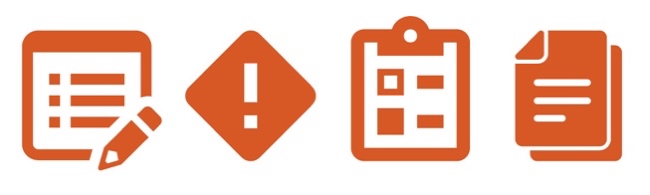 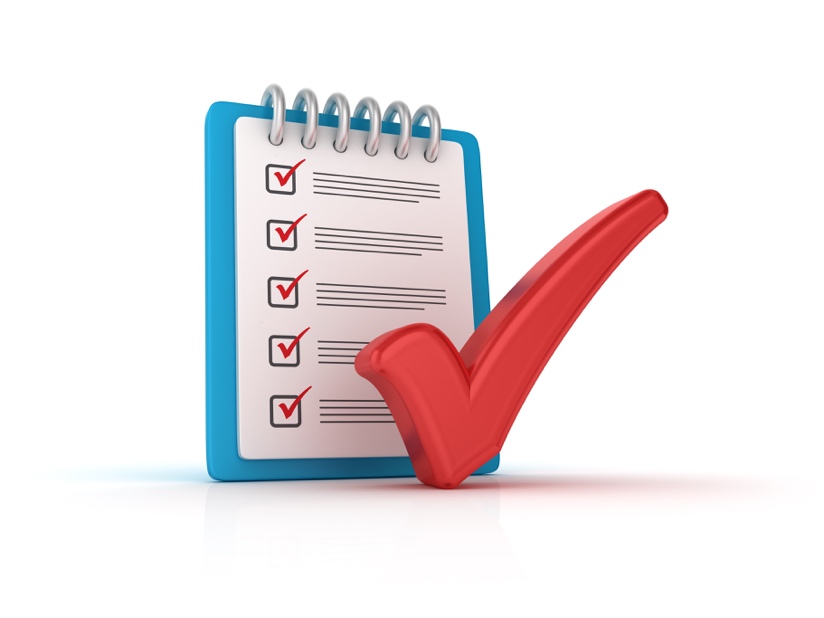 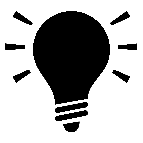 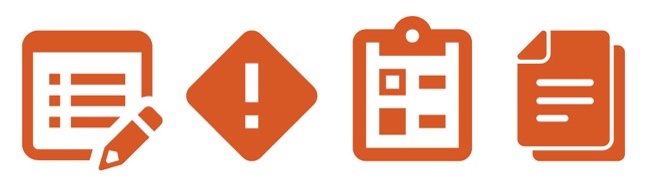 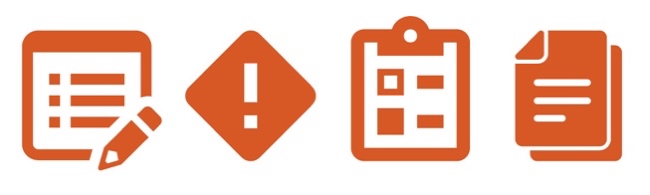 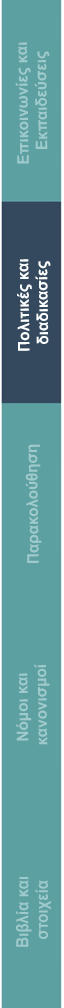 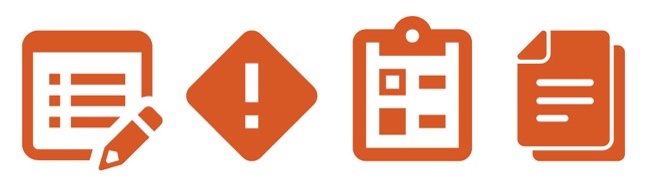 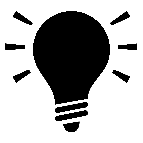 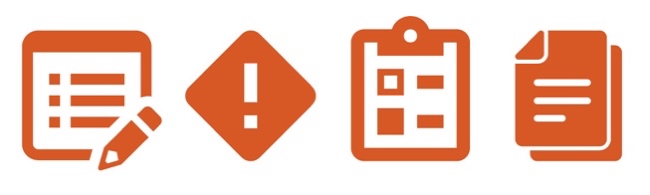 